Р Е Ш Е Н И ЕСобрания депутатов Себеусадского сельского поселения           №33третьего созыва                                                                       10 марта  2020 годаОтчет главы администрации муниципального образования«Себеусадское сельское поселение»о результатах своей деятельности и деятельности администрациимуниципального образования «Себеусадское сельское поселение»»за 2019 годЗаслушав и обсудив отчет главы администрации муниципального образования «Себеусадское сельское поселение» о деятельности администрации муниципального образования «Себеусадское сельское поселение» за 2019 год, Собрание депутатов отмечает, что достигнуты определенные положительные результаты.Руководствуясь Федеральным законом  № 131-ФЗ от 06.10.2003 г. «Об общих принципах организации местного самоуправления в Российской Федерации», Собрание депутатов муниципального образования «Себеусадское сельское поселение РЕШАЕТ: 1. Принять к сведению Отчет главы администрации муниципального образования «Себеусадское сельское поселение» о результатах своей деятельности и деятельности администрации муниципального образования «Себеусадское сельское поселение»» за 2019 год.2. Контроль за исполнением настоящего решения возложить на постоянную комиссию по экономическим вопросам.Глава Себеусадского сельского поселения                        С.А.КаменскаяЯл шотан Волаксола  илемындепутат- влакын  Погынжо425146,  Морко район, Волаксола ял Колхозный урем, 4 тел. (83635) 9-35-87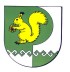 Собрание депутатов Себеусадского сельского поселения425146, Моркинский район, д.Себеусад, ул.Колхозная, д.4 тел. (83635)9-35-87